ПЕРЕЧЕНЬОБОРУДОВАНИЯ, РАСХОДНЫХ МАТЕРИАЛОВ, СРЕДСТВ ОБУЧЕНИЯ И ВОСПИТАНИЯ ДЛЯ ЦЕНТРА ОБРАЗОВАНИЯ ЕСТЕСТВЕННО-НАУЧНОЙ И ТЕХНОЛОГИЧЕСКОЙ НАПРАВЛЕННОСТЕЙ «ТОЧКА РОСТА»МУНИЦИПАЛЬНОГО ОБЩЕОБРАЗОВАТЕЛЬНОГО БЮДЖЕТНОГО УЧРЕЖДЕНИЯ «ПРЕОБРАЖЕНСКАЯ СРЕДНЯЯ ОБЩЕОБРАЗОВАТЕЛЬНАЯ ШКОЛА» БУЗУЛУКСКОГО РАЙОНА ОРЕНБУРГСКОЙ ОБЛАСТИФИЗИЧЕСКАЯ ЛАБОРАТОРИЯНаименование оборудованияКраткие характеристикиКоличество единицЦифровая лабораторияпо физике(ученическая)Беспроводной мультидатчикДатчик абсолютного давленияДатчик температуры исследуемой средыДатчик магнитного поляДатчик электрического напряженияДатчик силы токаДатчик акселерометрИные типы датчиков, предусмотренные КТРУДополнительные материалы в комплекте: USB осциллографДополнительные материалы в комплекте: Кабель USB соединительныйДополнительные материалы в комплекте: Зарядное устройство с кабелем miniUSBДополнительные материалы в комплекте: USB Адаптер Bluetooth 4.1 Low EnergyДополнительные материалы в комплекте: Конструктор для проведения экспериментовДополнительные материалы в комплекте: Руководство по эксплуатацииДополнительные материалы в комплекте: Программное обеспечениеДополнительные материалы в комплекте: Справочно-методические материалы3 шт.Компьютерное оборудованиеКомпьютерное оборудованиеКомпьютерное оборудованиеНоутбукНоутбук3 шт.Многофункциональное устройство (принтер, сканер, копир)Многофункциональное устройство (принтер, сканер, копир)2 шт.Оборудование для выполнения экспериментальных заданий Оборудование для выполнения экспериментальных заданий Оборудование для выполнения экспериментальных заданий Набор ОГЭ(физика)Набор № 1•весы электронные (предел измерения массы 200 г; отсчёт до 0,01 г; предел погрешности измерения массы 0,1 г.);• измерительный цилиндр (мензурка) (предел измерения 250 мл (С = 2 мл);• стакан лабораторный полиэтиленовый (стеклянный) 250 мл.;• динамометр № 1 (предел измерения 1 Н (С = 0,02 Н);• динамометр № 2 (предел измерения 5 Н (С = 0,1 Н);• поваренная соль, палочка для перемешивания 40 г;• цилиндр стальной (V= (25,0 ± 0,3) см3, т = (195 ± 2) г);• цилиндр алюминиевый (V= (25,0 ± 0,7) см3, т = (70 ± 2) г);• пластиковый цилиндр (V= (56,0 ± 1,8) см3, т = (66 ± 2) г, имеет шкалу вдоль образующей с ценой деления 1 мм, длина не менее 80 мм);• цилиндр алюминиевый (V= (34,0 ± 0,7) см3, т = (95 ± 2) г);• нить суровая – длина 1 метр1 шт.Набор ОГЭ(физика)Набор № 2• штатив лабораторный с держателями (штатив состоит из основания, муфты, стержня штатива с  Ø8 *545  с гайкой, стрежня Ø  6*160мм, рожкового ключа размером S 10мм);• динамометр 1 предел измерения 1 Н (С = 0,02 Н);• динамометр 2 предел измерения 5 Н (С = 0,1 Н);• пружина 1 на планшете с миллиметровой шкалойжёсткость (50 ± 2) Н/м;• пружина 2 на планшете с миллиметровой шкалойжёсткость (10 ± 2) Н/м;• три груза, № 1, № 2 и № 3 массой по (100 ± 2) г каждый;• наборный груз или набор грузов, № 4, № 5 и № 6(наборный груз, позволяющий устанавливать массу грузов: № 4 массой (60 ± 1) г, № 5 массой (70 ± 1) г и № 6 массой (80 ±1) или набор отдельных грузов);• линейка  длина 300 мм, с миллиметровыми делениями;• транспортир основная погрешность 1° в конце шкалы;• брусок с крючком и нитью (масса бруска т = (50 ± 5) г, нить  суровая -  длина 1 метр)• направляющая длиной не менее 500 мм. 1 шт.Набор ОГЭ(физика)Набор № 3• источник питания постоянного тока (батарейный блок 1,5÷7,5 В с возможностью регулировки выходного напряжения);• вольтметр двухнедельный (предел измерения 0  ̶  3 В, С = 0,1 В; предел измерения 0  ̶  6 В, С = 0,2 В);• амперметр двухнедельный (предел измерения 0  ̶  3 А, С = 0,1 А; предел измерения 0  ̶   0,6 А, С = 0,02 А);• резистор, обозначить R1 сопротивление (4,7 ± 0,5) Ом;• резистор, обозначить R2 сопротивление (5,7 ± 0,6) Ом;• резистор, обозначить R3 сопротивление (8,2 ± 0,8) Ом;• набор проволочных резисторов plS;• лампочка (номинальное напряжение 4,8 В, сила тока 0,5 А);• переменный резистор (реостат) сопротивление 10 Ом;• соединительные провода, 10 шт.• ключ для электрической цепи 1 шт.Набор ОГЭ(физика)Набор № 4• источник питания постоянного тока (батарейный блок 1,5÷7,5 В с возможностью регулировки выходного напряжения);• собирающая линза 1 фокусное расстояние F1= (100 ± 10) мм;• собирающая линза 2 фокусное расстояние F2 = (50 ± 5) мм;• рассеивающая линза 3 фокусное расстояние F3 = - (75 ± 5) мм;• линейка длина 300 мм, с миллиметровыми делениями;• экран металлический с размерами 110х120мм;• направляющая (оптическая скамья) от 50 до 100 см;• слайд «Модель предмета» Буква "F"   или  рисунок 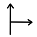 • осветитель (обеспечивает опыты с линзами и возможность получения узкого пучка для опыта с полуцилиндром. В качестве источника света используется лампа 4,8 В/0,5 А в специальном патроне. Входное напряжение выпрямителя 36  ÷ 42 В.);• полуцилиндр диаметр (50 ± 5) мм, показатель преломления примерно 1,5;• планшет на плотном листе с круговым транспортиром на планшете обозначено место для полуцилиндра1 шт.Набор ОГЭ(физика)Набор № 6•штатив лабораторный с держателями (штатив состоит из основания, муфты, стержня штатива с  Ø8 *545  с гайкой, стрежня Ø 6*160мм, рожкового ключа размером S 10мм);• рычаг (Рычаг имеет длину 40 см, с креплением для грузов. Цена деления 1 см, шкала 20 − 0 − 20. Оцифровано каждое пятое деление. «20 см» − нерабочее.);• блок подвижный (масса подвижного блока (25 ± I) г, диаметр 40 мм.);• блок неподвижный (масса неподвижного блока (25 ± I) г, диаметр 50 мм.);• нить (длина 1 метр);• три груза массой по (100±2) г каждый;• динамометр 2 предел измерения 5 Н (С = 0,1 Н);• линейка длина 300 мм, с миллиметровыми делениями;• транспортир основная погрешность 1° в конце шкалы1 шт